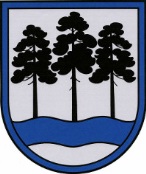 OGRES  NOVADA  PAŠVALDĪBAReģ.Nr.90000024455, Brīvības iela 33, Ogre, Ogres nov., LV-5001tālrunis 65071160, e-pasts: ogredome@ogresnovads.lv, www.ogresnovads.lv PAŠVALDĪBAS DOMES SĒDES PROTOKOLA IZRAKSTS44.Par Ogres novada pašvaldības saistošo noteikumu Nr.34/2021  “Par apbedīšanas pabalstu” pieņemšanuSaskaņā ar Administratīvo teritoriju un apdzīvoto vietu likuma pārejas noteikumu 17. punktu 2021. gada pašvaldību vēlēšanās ievēlētā novada dome izvērtē bijušo novadu veidojošo bijušo pašvaldību pieņemtos saistošos noteikumus un pieņem jaunus novada saistošos noteikumus.Jaunizveidotā Ogres novadā šobrīd ir spēkā šādi saistošie noteikumi vai to punkti par vienreizēja apbedīšanas pabalsta piešķiršanu (turpmāk – apbedīšanas pabalsts), kas ir izvērtējami:Ogres novada pašvaldības 2017. gada 21. decembra saistošo noteikumu Nr. 26/2017 “Par sociālās palīdzības un citiem pabalstiem Ogres novadā” 6.2.7. apakšpunkts un XII. nodaļa “Apbedīšanas pabalsts”;Ikšķiles novada pašvaldības 2019. gada 27. marta saistošo noteikumu Nr. 4/2019 “Par pašvaldības pabalstu piešķiršanu Ikšķiles novada iedzīvotājiem” 3.2. apakšpunkts un III. nodaļa “Pabalsts sakarā ar personas nāvi”;Ķeguma novada pašvaldības 2019. gada 4. septembra saistošo noteikumu Nr. KND1-6/19/11 “Par Ķeguma novada pašvaldības brīvprātīgās iniciatīvas pabalstiem” 5.1. apakšpunkts un II. nodaļa “Apbedīšanas pabalsts”;Lielvārdes novada pašvaldības 2011. gada 30. novembra saistošie noteikumi Nr. 19 “Par vienreizējo pabalstu apbedīšanas izdevumu segšanai”;Lielvārdes novada pašvaldības 2015. gada 28. oktobra saistošo noteikumu Nr. 20 “Par pabalstiem Lielvārdes novadā” 8.11. apakšpunkts un 19.punkts,(turpmāk visi kopā – spēkā esošie saistošie noteikumi). Spēkā esošie saistošie noteikumi, kuri attiecīgi tiek piemēroti bijušo Ogres, Ikšķiles Ķeguma un Lielvārdes novadu administratīvajās teritorijās, nosaka atšķirīgus apbedīšanas pabalstu apmērus. Bijušā Ogres novada administratīvajā teritorijā noteikts apbedīšanas pabalsts līdz 400 euro apmērā, vērtējot Valsts sociālās apdrošināšanas aģentūras piešķirtā pabalsta apmēru un izmaksājot starpību.Bijušā Ķeguma novada administratīvajā teritorijā noteikts apbedīšanas pabalsts līdz 465 euro apmērā, vērtējot Valsts sociālās apdrošināšanas aģentūras piešķirtā pabalsta apmēru un izmaksājot starpību. Bijušā Ikšķiles novada administratīvajā teritorijā noteikts apbedīšanas pabalsts 150 euro apmērā, nevērtējot Valsts sociālās apdrošināšanas aģentūras piešķirtā pabalsta apmēru.Bijušā Lielvārdes novada administratīvajā teritorijā noteikts apbedīšanas pabalsts 100 euro apmērā, nevērtējot Valsts sociālās apdrošināšanas aģentūras piešķirtā pabalsta apmēru, savukārt vērtējot Valsts sociālās apdrošināšanas aģentūras piešķirtā pabalsta apmēru – līdz 427 euro apmērā.Apbedīšanas pabalsts nav uzskatāms par sociālo palīdzību Sociālo pakalpojumu un sociālās palīdzības likuma izpratnē un tā saņemšana nav saistīta ar pabalsta saņēmēja materiālo resursu — ienākumu un īpašuma — izvērtēšanu.Likuma “Par pašvaldībām” 15. panta pirmās daļas 7. punkts paredz, ka viena no pašvaldības autonomajām funkcijām ir nodrošināt iedzīvotājiem sociālo palīdzību (sociālo aprūpi) (sociālā palīdzība maznodrošinātām ģimenēm un sociāli mazaizsargātām personām, veco ļaužu nodrošināšana ar vietām pansionātos, bāreņu un bez vecāku gādības palikušo bērnu nodrošināšana ar vietām mācību un audzināšanas iestādēs, bezpajumtnieku nodrošināšana ar naktsmītni u.c.).Likuma “Par pašvaldībām” 12. pants noteic, ka pašvaldības attiecīgās administratīvās teritorijas iedzīvotāju interesēs var brīvprātīgi realizēt savas iniciatīvas ikvienā jautājumā, ja tas nav Saeimas, Ministru kabineta, ministriju, citu valsts pārvaldes iestāžu, tiesas vai citu pašvaldību kompetencē vai arī ja šāda darbība nav aizliegta ar likumu, savukārt šī likuma 43. panta trešā daļa noteic, ka dome var pieņemt saistošos noteikumus arī, lai nodrošinātu pašvaldības autonomo funkciju un brīvprātīgo iniciatīvu izpildi. Apbedīšanas pabalsts ir bijušo Ogres, Ķeguma, Ikšķiles un Lielvārdes novadu pašvaldību brīvprātīgā iniciatīva šo pašvaldību administratīvo teritoriju iedzīvotāju – mirušā tuvinieku interesēs.Personas miršanas gadījumā valsts noteikusi šādu valsts atbalstu mirušā tuviniekiem. Valsts sociālo pabalstu likuma 3.panta otrās daļas 2.punkts noteic, ka viens no vienreiz izmaksājamiem valsts sociālajiem pabalstiem ir apbedīšanas pabalsts. Valsts apbedīšanas pabalsti tiek izmaksāti nestrādājošu vecuma pensijas saņēmēju, pilngadīgu personu ar invaliditāti, kā arī nepilngadīgu personu, kuri zaudējuši vienu vai abus apgādniekus un nav laulībā nāves gadījumā.Valsts sociālo pabalstu likuma 14.pants noteic, ka šā likuma 13. panta pirmās daļas 1., 2. un 3. punktā minēto personu nāves gadījumā personai, kura uzņēmusies apbedīšanu, piešķir apbedīšanas pabalstu šādā apmērā:šā likuma 13. panta pirmās daļas 1. punktā minētās personas nāves gadījumā — šā likuma 13. panta 1.1 daļā noteiktā valsts sociālā nodrošinājuma pabalsta divkāršā apmērā;šā likuma 13. panta pirmās daļas 2. punktā minētās personas ar III grupas invaliditāti nāves gadījumā — šā likuma 13. panta 1.2 daļā noteiktā valsts sociālā nodrošinājuma pabalsta divkāršā apmērā, bet personas ar I un II grupas invaliditāti nāves gadījumā — valsts sociālā nodrošinājuma pabalsta divkāršā apmērā, ievērojot šā likuma 13. panta 1.4 daļā noteikto;šā likuma 13. panta pirmās daļas 3. punktā minētās personas nāves gadījumā — šā likuma 13. panta 1.5 daļā noteiktā valsts sociālā nodrošinājuma pabalsta divkāršā apmērā.Valsts sociālo pabalstu likuma 13.pants paredz šādu valsts sociālā nodrošinājuma pabalsta piešķiršanas kārtību:Valsts sociālā nodrošinājuma pabalstu piešķir personai, kurai nav tiesību saņemt valsts pensiju (izņemot apgādnieka zaudējuma pensiju personai ar invaliditāti) vai apdrošināšanas atlīdzību sakarā ar nelaimes gadījumu darbā vai arodslimību, ja persona:nav nodarbināta (nav uzskatāma par darba ņēmēju vai pašnodarbināto saskaņā ar likumu "Par valsts sociālo apdrošināšanu") un ir sasniegusi vecumu, kāds saskaņā ar likumu "Par valsts pensijām" noteikts personai, lai tā iegūtu tiesības uz vecuma pensiju. Šīm personām valsts sociālā nodrošinājuma pabalstu piešķir uz mūžu;atzīta par personu ar invaliditāti un pārsniegusi 18 gadu vecumu. Šīm personām valsts sociālā nodrošinājuma pabalstu piešķir uz noteikto invaliditātes laiku;nav sasniegusi pilngadību, ir zaudējusi vienu vai abus apgādniekus un nav stājusies laulībā. Šajā gadījumā valsts sociālā nodrošinājuma pabalstu piešķir līdz pilngadības sasniegšanai. Pabalsta izmaksu turpina, ja šajā punktā minētā persona pēc pilngadības sasniegšanas mācās vispārējās izglītības vai profesionālās izglītības iestādē un nav vecāka par 20 gadiem vai studē augstskolā dienas nodaļā (pilna laika klātienē) un nav vecāka par 24 gadiem.(11) Šā panta pirmās daļas 1. punktā minētajai personai valsts sociālā nodrošinājuma pabalsts ir 109 euro.(12) Šā panta pirmās daļas 2. punktā minētajai personai ar III grupas invaliditāti neatkarīgi no nodarbinātības valsts sociālā nodrošinājuma pabalsts ir:109 euro;ja invaliditātes cēlonis ir slimība no bērnības, — 136 euro.(13) Šā panta pirmās daļas 2. punktā minētajai personai ar I un II grupas invaliditāti valsts sociālā nodrošinājuma pabalsts ir:109 euro, kuram piemēro koeficientu 1,4 personai ar I grupas invaliditāti un koeficientu 1,2 personai ar II grupas invaliditāti;ja invaliditātes cēlonis ir slimība no bērnības, — 136 euro, kuram piemēro koeficientu 1,4 personai ar I grupas invaliditāti un koeficientu 1,2 personai ar II grupas invaliditāti.(14) Šā panta pirmās daļas 2. punktā minētajai personai ar I un II grupas invaliditāti, ja persona nav nodarbināta (nav uzskatāma par darba ņēmēju vai pašnodarbināto saskaņā ar likumu "Par valsts sociālo apdrošināšanu"), valsts sociālā nodrošinājuma pabalstam nosaka piemaksu procentos no šā panta 1.3 daļā noteiktā valsts sociālā nodrošinājuma pabalsta apmēra:personai ar I grupas invaliditāti — 30 procentu apmērā;personai ar II grupas invaliditāti — 20 procentu apmērā.(15) Šā panta pirmās daļas 3. punktā minētajai personai līdz septiņu gadu vecuma sasniegšanai valsts sociālā nodrošinājuma pabalsts ir 136 euro un personai no septiņu gadu vecuma — 163 euro.Apbedīšanas pabalsta apmēra noteikšanai analizēta apbedīšanas pakalpojumu izmaksu dinamika pēdējo gadu laikā un secināts, ka apbedīšanas pakalpojumu izmaksas ir pieaugušas. Ievērojot Ogres novada pašvaldības budžetā sociālajiem pakalpojumiem paredzētos līdzekļus, apbedīšanas pabalsts nosakāms faktisko mirušās personas apbedīšanas izdevumu apmērā, bet ne vairāk kā 500 euro apmērā. Pabalsta apmēru samazina par Valsts sociālās apdrošināšanas aģentūras piešķirtā apbedīšanas pabalsta apmēru.Tāpat būtu nosakāms, ka apbedīšanas pabalsta apmērs un tā piešķiršanas kārtība visā jaunizveidotā Ogres novada administratīvā teritorijā tiks piemērota no 2022.gada 1.janvāra, savukārt spēkā esošie saistošie noteikumi no 2022.gada 1.janvāra zaudēs spēku. Ņemot vērā minēto, ir sagatavots saistošo noteikumu projekts par apbedīšanas pabalsta apmēru, tā pieprasīšanas, piešķiršanas un izmaksas kārtību. Pamatojoties uz likuma “Par pašvaldībām” 12.pantu un 43.panta trešo daļu, balsojot: ar 20 balsīm "Par" (Andris Krauja, Artūrs Mangulis, Atvars Lakstīgala, Dace Kļaviņa, Dace Māliņa, Dace Nikolaisone, Dainis Širovs, Dzirkstīte Žindiga, Edgars Gribusts, Egils Helmanis, Gints Sīviņš, Ilmārs Zemnieks, Indulis Trapiņš, Jānis Iklāvs, Jānis Kaijaks, Jānis Siliņš, Linards Liberts, Mariss Martinsons, Raivis Ūzuls, Toms Āboltiņš), "Pret" – nav, "Atturas" – nav,Ogres novada pašvaldības dome NOLEMJ:Pieņemt Ogres novada pašvaldības saistošos noteikumus Nr.34/2021  “Par apbedīšanas pabalstu”, turpmāk – Noteikumi (pielikumā uz 2 lapām).Ogres novada pašvaldības centrālās administrācijas Juridiskajai nodaļai triju darba dienu laikā pēc Noteikumu parakstīšanas rakstveidā un elektroniskā veidā nosūtīt tos un paskaidrojumu rakstu Vides aizsardzības un reģionālās attīstības ministrijai (turpmāk – VARAM) atzinuma sniegšanai.Ogres novada pašvaldības centrālās administrācijas Komunikācijas nodaļai pēc pozitīva VARAM atzinuma saņemšanas publicēt Noteikumus pašvaldības laikrakstā “Ogrēnietis” un pašvaldības mājaslapā internetā.Ogres novada pašvaldības centrālās administrācijas Kancelejai pēc Noteikumu spēkā stāšanās nodrošināt Noteikumu brīvu pieeju Ogres novada pašvaldības ēkā.Ogres novada pašvaldības pilsētu un pagastu pārvalžu vadītājiem pēc Noteikumu spēkā stāšanās nodrošināt Noteikumu brīvu pieeju  pašvaldības pilsētu un pagastu pārvaldēs.Kontroli par lēmuma izpildi uzdot pašvaldības izpilddirektoram.(Sēdes vadītāja, domes priekšsēdētāja E.Helmaņa paraksts)Ogrē, Brīvības ielā 33Nr.132021. gada 16. decembrī 